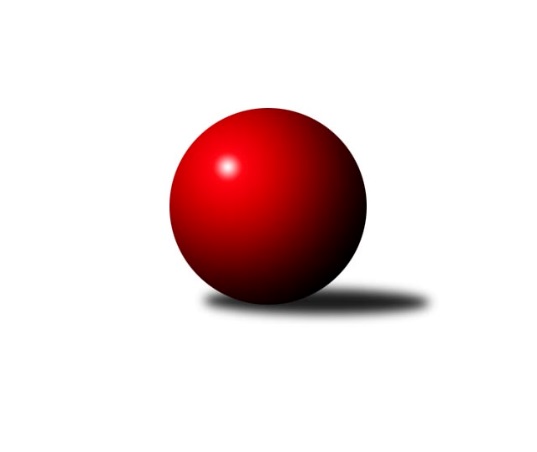 Č.10Ročník 2019/2020	7.11.2019Nejlepšího výkonu v tomto kole: 1745 dosáhlo družstvo: KK Kosmonosy CStředočeský krajský přebor II. třídy 2019/2020Výsledky 10. kolaSouhrnný přehled výsledků:KK Kosmonosy C	- TJ Sokol Kostelec nad Černými lesy D	6:0	1745:1505	7.0:1.0	7.11.TJ Sokol Brandýs nad Labem B	- TJ Sokol Kostelec nad Černými lesy B	4:2	1530:1473	4.0:4.0	7.11.TJ Sokol Kostelec nad Černými lesy C	- TJ Sparta Kutná Hora C	3:3	1631:1631	5.0:3.0	7.11.Tabulka družstev:	1.	KK Kosmonosy C	10	10	0	0	51.0 : 9.0 	59.5 : 20.5 	 1692	20	2.	TJ Sparta Kutná Hora C	10	7	1	2	38.5 : 21.5 	50.0 : 30.0 	 1654	15	3.	TJ Sokol Kostelec nad Černými lesy C	10	4	2	4	34.0 : 26.0 	42.0 : 38.0 	 1560	10	4.	TJ Sokol Kostelec nad Černými lesy D	10	3	0	7	18.0 : 42.0 	30.0 : 50.0 	 1512	6	5.	TJ Sokol Kostelec nad Černými lesy B	10	2	1	7	21.0 : 39.0 	27.5 : 52.5 	 1498	5	6.	TJ Sokol Brandýs nad Labem B	10	2	0	8	17.5 : 42.5 	31.0 : 49.0 	 1532	4Podrobné výsledky kola:	 KK Kosmonosy C	1745	6:0	1505	TJ Sokol Kostelec nad Černými lesy D	Radek Horák	 	 245 	 212 		457 	 2:0 	 327 	 	165 	 162		Peter Fajkus	Jindřiška Boháčková	 	 201 	 197 		398 	 1:1 	 371 	 	204 	 167		Josef Bouma	Zdeněk Bayer	 	 209 	 249 		458 	 2:0 	 416 	 	205 	 211		Jan Platil	Ladislav Dytrych	 	 231 	 201 		432 	 2:0 	 391 	 	197 	 194		Vítězslav Hamplrozhodčí: vedoucí dtužstevNejlepší výkon utkání: 458 - Zdeněk Bayer	 TJ Sokol Brandýs nad Labem B	1530	4:2	1473	TJ Sokol Kostelec nad Černými lesy B	Lukáš Kotek	 	 208 	 190 		398 	 1:1 	 393 	 	197 	 196		Marek Beňo	Pavel Holec	 	 207 	 207 		414 	 2:0 	 331 	 	172 	 159		Jaroslav Novák	Dana Svobodová	 	 175 	 184 		359 	 0:2 	 377 	 	182 	 195		Michal Třeštík	Oldřich Nechvátal	 	 165 	 194 		359 	 1:1 	 372 	 	182 	 190		Kamil Rodingerrozhodčí: Kotek PavelNejlepší výkon utkání: 414 - Pavel Holec	 TJ Sokol Kostelec nad Černými lesy C	1631	3:3	1631	TJ Sparta Kutná Hora C	Martin Šatava	 	 216 	 207 		423 	 2:0 	 396 	 	195 	 201		Bohumír Kopecký	Vojtěch Stárek	 	 207 	 216 		423 	 2:0 	 409 	 	198 	 211		Jaroslav Čermák	Veronika Šatavová	 	 202 	 184 		386 	 1:1 	 415 	 	201 	 214		Václav Jelínek	Jaroslava Soukenková	 	 195 	 204 		399 	 0:2 	 411 	 	206 	 205		Ondřej Tesařrozhodčí: Vedoucí družstevNejlepšího výkonu v tomto utkání: 423 kuželek dosáhli: Martin Šatava, Vojtěch StárekPořadí jednotlivců:	jméno hráče	družstvo	celkem	plné	dorážka	chyby	poměr kuž.	Maximum	1.	Zdeněk Bayer 	KK Kosmonosy C	440.11	301.9	138.2	4.4	1/1	(465)	2.	František Tesař 	TJ Sparta Kutná Hora C	439.89	301.6	138.3	5.3	3/4	(507)	3.	Radek Horák 	KK Kosmonosy C	437.50	294.9	142.6	4.0	1/1	(477)	4.	Jaroslav Čermák 	TJ Sparta Kutná Hora C	423.85	290.5	133.3	4.9	4/4	(482)	5.	Jindřiška Boháčková 	KK Kosmonosy C	415.20	286.1	129.1	6.3	1/1	(458)	6.	Ondřej Tesař 	TJ Sparta Kutná Hora C	411.17	287.7	123.5	8.5	3/4	(422)	7.	Ladislav Dytrych 	KK Kosmonosy C	407.29	282.4	124.9	7.6	1/1	(432)	8.	Jan Platil 	TJ Sokol Kostelec nad Černými lesy D	403.67	293.2	110.5	10.3	3/4	(416)	9.	Bohumír Kopecký 	TJ Sparta Kutná Hora C	403.10	281.6	121.5	8.1	4/4	(459)	10.	Martin Šatava 	TJ Sokol Kostelec nad Černými lesy C	400.90	285.0	116.0	9.8	4/4	(423)	11.	Vítězslav Hampl 	TJ Sokol Kostelec nad Černými lesy D	396.88	284.3	112.6	10.6	4/4	(420)	12.	Martin Bulíček 	TJ Sokol Kostelec nad Černými lesy B	395.75	273.0	122.8	11.0	2/3	(412)	13.	Luděk Horák 	KK Kosmonosy C	395.50	277.3	118.3	8.0	1/1	(417)	14.	Marek Beňo 	TJ Sokol Kostelec nad Černými lesy B	394.56	276.2	118.4	8.9	3/3	(416)	15.	Pavel Holec 	TJ Sokol Brandýs nad Labem B	394.46	272.1	122.3	7.9	4/4	(426)	16.	Jaroslava Soukenková 	TJ Sokol Kostelec nad Černými lesy C	393.96	284.8	109.1	7.2	4/4	(420)	17.	Václav Jelínek 	TJ Sparta Kutná Hora C	389.56	274.3	115.3	7.3	4/4	(432)	18.	Kamil Rodinger 	TJ Sokol Kostelec nad Černými lesy B	389.08	278.6	110.5	14.2	3/3	(417)	19.	Veronika Šatavová 	TJ Sokol Kostelec nad Černými lesy C	388.71	277.4	111.3	11.2	4/4	(415)	20.	Vojtěch Stárek 	TJ Sokol Kostelec nad Černými lesy C	384.63	274.2	110.5	10.5	4/4	(423)	21.	Oldřich Nechvátal 	TJ Sokol Brandýs nad Labem B	384.21	271.3	112.9	11.4	4/4	(437)	22.	Dana Svobodová 	TJ Sokol Brandýs nad Labem B	378.00	276.5	101.5	11.3	3/4	(421)	23.	František Zahajský 	TJ Sokol Kostelec nad Černými lesy D	376.38	263.8	112.6	9.8	4/4	(407)	24.	Michal Třeštík 	TJ Sokol Kostelec nad Černými lesy B	374.50	274.9	99.6	11.0	3/3	(392)	25.	Pavel Schober 	TJ Sokol Brandýs nad Labem B	372.42	270.8	101.6	14.9	4/4	(426)	26.	Josef Bouma 	TJ Sokol Kostelec nad Černými lesy D	358.83	261.6	97.2	14.6	3/4	(371)	27.	Jaroslav Novák 	TJ Sokol Kostelec nad Černými lesy B	349.00	257.6	91.4	14.2	3/3	(403)	28.	Peter Fajkus 	TJ Sokol Kostelec nad Černými lesy D	347.10	255.5	91.7	16.2	4/4	(389)	29.	Jiří Čečetka 	TJ Sokol Kostelec nad Černými lesy B	292.00	213.5	78.5	22.0	2/3	(305)		Adam Janda 	TJ Sparta Kutná Hora C	419.00	296.0	123.0	11.0	1/4	(419)		Lukáš Kotek 	TJ Sokol Brandýs nad Labem B	403.75	283.6	120.1	7.9	2/4	(408)		Jan Novák 	TJ Sokol Kostelec nad Černými lesy B	377.67	279.7	98.0	12.7	1/3	(391)		Ladislav Sopr 	TJ Sokol Brandýs nad Labem B	363.50	258.0	105.5	13.5	2/4	(380)		Pavla Hřebejková 	TJ Sokol Kostelec nad Černými lesy C	363.50	262.0	101.5	11.5	2/4	(365)		Antonín Zeman 	TJ Sokol Kostelec nad Černými lesy C	358.00	261.0	97.0	21.0	1/4	(358)		Jakub Šarboch 	TJ Sokol Brandýs nad Labem B	351.00	246.0	105.0	12.0	1/4	(351)Sportovně technické informace:Starty náhradníků:registrační číslo	jméno a příjmení 	datum startu 	družstvo	číslo startu
Hráči dopsaní na soupisku:registrační číslo	jméno a příjmení 	datum startu 	družstvo	Program dalšího kola:8.1.2020	st	18:00	TJ Sparta Kutná Hora C - KK Kosmonosy C	9.1.2020	čt	17:00	TJ Sokol Brandýs nad Labem B - TJ Sokol Kostelec nad Černými lesy D	10.1.2020	pá	17:00	TJ Sokol Kostelec nad Černými lesy B - TJ Sokol Kostelec nad Černými lesy C	Nejlepší šestka kola - absolutněNejlepší šestka kola - absolutněNejlepší šestka kola - absolutněNejlepší šestka kola - absolutněNejlepší šestka kola - dle průměru kuželenNejlepší šestka kola - dle průměru kuželenNejlepší šestka kola - dle průměru kuželenNejlepší šestka kola - dle průměru kuželenNejlepší šestka kola - dle průměru kuželenPočetJménoNázev týmuVýkonPočetJménoNázev týmuPrůměr (%)Výkon7xZdeněk BayerKosmonosy C4587xZdeněk BayerKosmonosy C112.554589xRadek HorákKosmonosy C4578xRadek HorákKosmonosy C112.34573xLadislav DytrychKosmonosy C4323xPavel HolecBrandýs nL B107.84142xVojtěch StárekKostelec nČl C4232xVojtěch StárekKostelec nČl C107.564232xMartin ŠatavaKostelec nČl C4231xMartin ŠatavaKostelec nČl C107.564231xJan PlatilKostelec nČl D4163xLadislav DytrychKosmonosy C106.16432